Instrumental Music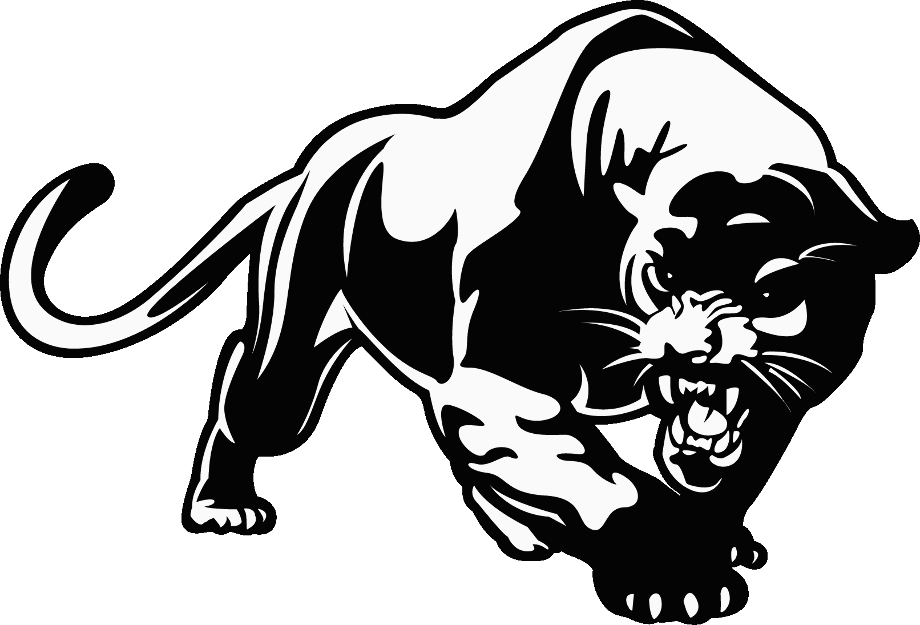 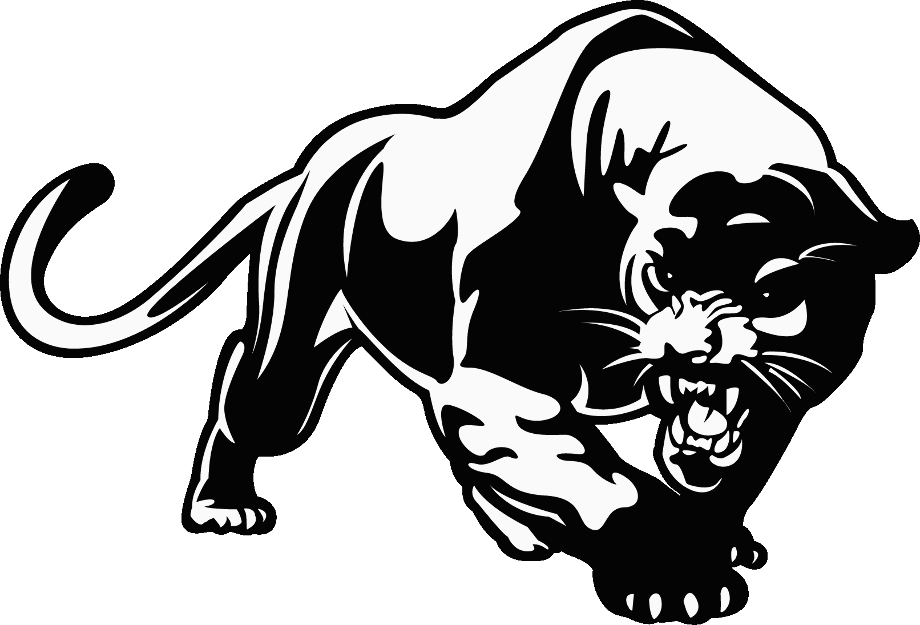 Pittsville Elementary & High School BandsRevised: 19 June 2023Performance Evaluation Rubric	(Percussion Grade )	Evaluation+    A    -+    A    -+    B    -+    B    -+    C    -+    C    -+    D    -+    D    -FFEvaluation10987654321AccuracyAdvancedAdvancedProficientProficientAverageAverageNeeds improvementNeeds improvementSeek additional assistanceSeek additional assistanceRhythmMelodyAccentsConsistently precise notes and rhythms.  Melody, accents are clearly heard throughout.Consistently precise notes and rhythms.  Melody, accents are clearly heard throughout.Infrequent errors in notes, rhythms. A few minor problems in technical passages, and performing precise melody/accents.Infrequent errors in notes, rhythms. A few minor problems in technical passages, and performing precise melody/accents.A lack of precision in notes, rhythms, especially in some technical passages.  Several missed accents.  Melody is covered by harmonies / rhythms.A lack of precision in notes, rhythms, especially in some technical passages.  Several missed accents.  Melody is covered by harmonies / rhythms.Numerous inaccurate notes and rhythms. Technical passages are out of tempo or include many incorrect rhythms.  Little attention is given to accents / melody.Numerous inaccurate notes and rhythms. Technical passages are out of tempo or include many incorrect rhythms.  Little attention is given to accents / melody.An unawareness of correct notes, rhythms, accents or melodic line.An unawareness of correct notes, rhythms, accents or melodic line.Balance/Setup10987654321Balance between handsEquipment choiceBalance between hands is excellent.  Appropriate choice of sticks/mallets.  Equipment is set-up properly.Balance between hands is excellent.  Appropriate choice of sticks/mallets.  Equipment is set-up properly.Balance between hands is correct most of the time.  Appropriate choice of sticks/mallets. Balance between hands is correct most of the time.  Appropriate choice of sticks/mallets. Balance between hands is inconsistent.  Some mallet / stick choices compromise musical effect.Balance between hands is inconsistent.  Some mallet / stick choices compromise musical effect.Little attention given to balance between hands.  Basic selection of mallets/ sticks need review.Little attention given to balance between hands.  Basic selection of mallets/ sticks need review.Incorrect use of mallets / sticks.  Lacks understanding of balance between hands.Incorrect use of mallets / sticks.  Lacks understanding of balance between hands.Tempo10987654321StabilityIndicated TempoStable, consistent and controlled temp throughout with accurate performance of indicated tempo.Stable, consistent and controlled temp throughout with accurate performance of indicated tempo.Correct stable, and accurate performance of indicated tempo most of the time.Correct stable, and accurate performance of indicated tempo most of the time.Unstable tempo in technical passages, and / or inaccurate performance of indicated tempo.Unstable tempo in technical passages, and / or inaccurate performance of indicated tempo.Unstable tempo throughout, and incorrect performance of indicated tempo.Unstable tempo throughout, and incorrect performance of indicated tempo.A lack of understanding of indicated tempo and awareness of stability throughout.A lack of understanding of indicated tempo and awareness of stability throughout.Technique10987654321FacilityPostureHand PositionsRolls / RudimentsExcellent technical mastery, appropriate hand position and posture.  All rolls/rudiments are correct and precise.Excellent technical mastery, appropriate hand position and posture.  All rolls/rudiments are correct and precise.Minor technical facility errors (posture, hand position) in difficult passages.  Most rolls / rudiments are correct.Minor technical facility errors (posture, hand position) in difficult passages.  Most rolls / rudiments are correct.Inconsistent technical facility.  Incorrect hand position and/or posture occasionally limits techniques. Some rolls/rudiments are uneven.Inconsistent technical facility.  Incorrect hand position and/or posture occasionally limits techniques. Some rolls/rudiments are uneven.Developing technical facility for this class.  Corrections needed in posture, hand position, Most rolls / rudiments are uneven.Developing technical facility for this class.  Corrections needed in posture, hand position, Most rolls / rudiments are uneven.A lack of understanding of technical facility (correct posture and hand position).  Rolls / rudiments are incorrect or uneven.A lack of understanding of technical facility (correct posture and hand position).  Rolls / rudiments are incorrect or uneven.Expression10987654321Style ElementsInterpretationPhrasingDynamicsMusical, confident, expressive, correct style and interpretation throughout.  Sensitive phrasing and dynamics enhance performance.Musical, confident, expressive, correct style and interpretation throughout.  Sensitive phrasing and dynamics enhance performance.Accurate expression most of the time with occasional lapses in dynamics, phrasing, style elements, and/or interpretationAccurate expression most of the time with occasional lapses in dynamics, phrasing, style elements, and/or interpretationExpression is often rigid and mechanical.  Dynamics, phrasing, style elements, and/or interpretation are often missingExpression is often rigid and mechanical.  Dynamics, phrasing, style elements, and/or interpretation are often missingExpression is rigid and mechanical, attention to dynamics, phrasing, style elements, and/or interpretation is missing.Expression is rigid and mechanical, attention to dynamics, phrasing, style elements, and/or interpretation is missing.A lack of understanding of correct style, interpretation, phrasing and/or dynamics.A lack of understanding of correct style, interpretation, phrasing and/or dynamics.